«Педагогические секреты»«То, что ребенку необходимо запомнить и чему научиться, прежде всего, должно быть для него интересным» Сухомлинский В. А.Уважаемые коллеги, добрый день! Для начала представимся, мы педагоги Московской области, г. о. Электросталь, МОУ «Гимназия №4» (дошкольное отделение), воспитатель Анисимова О. В. и учитель – дефектолог Рахматуллина А. М. Работаем мы в группе компенсирующей направленности ЗПР. Хотелось бы поделиться с вами нашим опытом работы с данной категорией детей.Задержка психического развития (далее ЗПР) у детей - это нарушение в формировании и развитии психических функций и навыков ребенка, отставание от нормы психического развития в целом, или каких-либо его отдельных функций.В особенности детей с ЗПР входит не только психическое недоразвитие (или замедленное развитие), но также и нарушения эмоционально-волевой сферы ребенка, задержки в интеллектуальном росте. Дети с ЗПР больше отдают предпочтение игровой деятельности, чем учебной. Поэтому в обучении детей мы стали использовать изготовленные нами различные дидактические игры, а также инновационное оборудование. Данная технология использования инновационного оборудования вызвана изменениями в образовании. Такой метод вызывает у детей интерес и мотивирует их на изучение нового материала.Примером может послужить наш мастер-класс, на котором мы использовали дидактические игры совместно с инновационным оборудованием.Мастер-класс ««Математическое приключение робота КUBO».Сегодня мы хотим вам продемонстрировать, как можно использовать КUBO в развитии математических способностей у детей дошкольного возраста.Предлагаем вам вместе с нами отправиться в математическое приключение робота КUBO.Робот КUBO приготовил подарок своему другу и отправился к нему в гости. Но по пути он растерял части подарка. Нам нужно с вами помочь роботу найти потерянные части, чтобы КUBO смог попасть к другу в гости и подарить подарок. Предлагаем вам пройти путь робота КUBO с остановками, которые он совершил.Первая остановка – магазин. (Игровое задание «Геометрическая мозаика»). Прежде чем мы начнем выполнять задание, нам нужно построить маршрут от начала пути и до магазина. Сделаем мы это подсчетом клеток на поле. Вам нужно посчитать клеточки на поле, затем определить точное количество нужных нам пазл со стрелочками и построить маршрут. Не забываем про правильность построения маршрута. Маршрут построен, теперь предлагаем выполнить задание. Вам нужно собрать геометрическую мозаику, называя геометрические фигуры и их цвета. Задание выполнено – получение части пазла.Вторая остановка – детская площадка. (Игровое задание «Собери картинку»). Прежде чем мы начнем выполнять задание, нам нужно построить маршрут от магазина и до детской площадки. Сделаем мы это подсчетом клеток на поле. Вам нужно посчитать клеточки на поле, затем определить точное количество нужных нам пазл со стрелочками и построить маршрут. Не забываем про правильность построения маршрута. Маршрут построен, теперь предлагаем выполнить задание. Вам нужно посмотреть на картинку, назвать, что на ней изображено, затем нужно сказать, какие фигуры и каких цветов используются. После этого нужно сделать такую же картинку. Задание выполнено – получение части пазла.Физминутка.Стоит робот на дороге,У него не гнутся ноги.Раз, два, три, четыре, пять.Может он махать руками,Раз, два, три, четыре, пять.Может он моргать глазами,Раз, два, три, четыре, пять.Может головой кивать,Раз, два, три, четыре, пять.Третья остановка – парк. (Игровое задание «Повтори»). Прежде чем мы начнем выполнять задание, нам нужно построить маршрут от детской площадки и до парка. Сделаем мы это подсчетом клеток на поле. Вам нужно посчитать клеточки на поле, затем определить точное количество нужных нам пазл со стрелочками и построить маршрут. Не забываем про правильность построения маршрута. Маршрут построен, теперь предлагаем выполнить задание. Вам нужно посмотреть и назвать, что собрано из счетных палочек. Посчитать их и сделать также. Задание выполнено – получение части пазла.Все задания выполнены, предлагаем вам собрать пазл, чтобы узнать, что за подарок был приготовлен роботом.Рефлексия:Скажите кому мы помогали собрать пазл?Какие задания мы выполняли?Где мы с вами побывали?Какой подарок подготовил робот KUBO?В конце рассказа, хотелось бы сказать, что наш педагогический секрет заключается в мотивации детей с ЗПР к обучению через совместное использование на занятиях инновационного оборудования и изготовленных нами дидактических игр.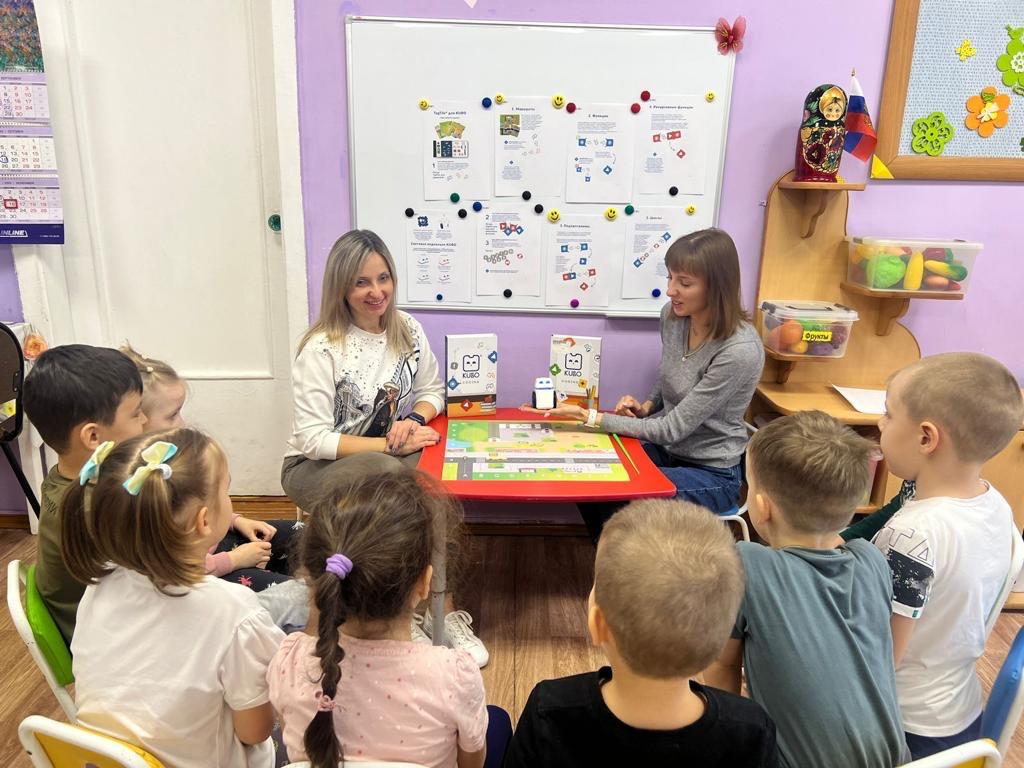 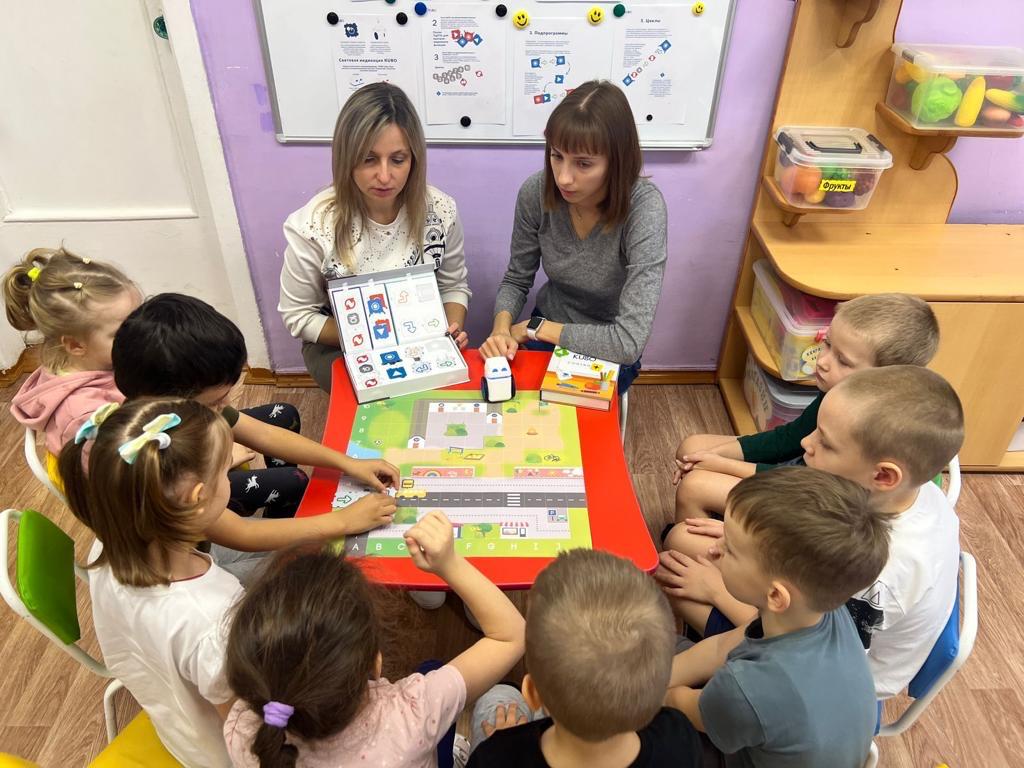 